CONCORSI PER IL RECLUTAMENTO DEL PERSONALE DOCENTE SUI POSTI COMUNI E DI SOSTEGNO NELLA SCUOLA DELL’INFANZIA, NELLA SCUOLA PRIMARIA E NELLE SCUOLE SECONDARIE DI I E II GRADO – DECRETI MINISTERIALI N. 205 E N. 206 DEL 26.10.2023 AVVERTENZALa compilazione del presente modulo di domanda avviene secondo le disposizioni previste dal D.P.R. 28 dicembre 2000, n. 445,"TESTO UNICO DELLE DISPOSIZIONI LEGISLATIVE E REGOLAMENTARI IN MATERIA DI DOCUMENTAZIONEAMMINISTRATIVA".In particolare:- I dati riportati dall'aspirante assumono il valore di dichiarazioni sostitutive di certificazioni rese ai sensi dell'articolo 46;vigono, al riguardo, le disposizioni di cui all'articolo 76 che prevedono conseguenze di carattere amministrativo e penaleper l'aspirante che rilasci dichiarazioni non corrispondenti a verità;- Ai sensi dell'articolo 39 la sottoscrizione del modulo di domanda non è soggetta ad autenticazione.- I dati richiesti nel modulo di domanda sono acquisiti in quanto strettamente funzionali all'espletamento della presenteUFFICIO SCOLASTICO REGIONALE PER LA SARDEGNAIl sottoscrittoSEZIONE A - DATI ANAGRAFICI E DI RECAPITOCOGNOME	_____________________________________NOME	_________________________________________NATO/A		_______________________________________	 IL	____________________	COMUNE	________________________________ 	PROVINCIA	_______________SESSO 	_______				CODICE FISCALE	______________________________________RECAPITOIndirizzo	__________________________________________________Comune ___________________________________			prov. ____________c.a.p. 	_____________________________			telefono cellulare _______________________posta elettronica _______________________________ posta elettronica certificata ___________________________SEZIONE B - RICHIESTAChiede di partecipare per la nomina a:- ___   	Segretarioper la procedura concorsuale: _____________________________________________SEZIONE B2 – SERVIZIOPosizione giuridica/Qualifica ________________In servizio dal______________________Presso Codice Scuola ___________________Tipo posto ______________________Classe di concorso _______________________________________Collocato a riposo da non più di 3 anni ___ – REQUISITI Data di immissione nel ruolo di appartenenza _____/_____/______Segretario___	essere personale amministrativo appartenente alla seconda area ___o superiore, ovvero alle corrispondenti aree del comparto istruzione e ricerca, secondo le corrispondenze previste dalla tabella n. 9, relativa al comparto scuola, allegata al decreto del Presidente del Consiglio dei Ministri del 26 giugno 2015                    In servizio presso _________________________________________ – DICHIARAZIONI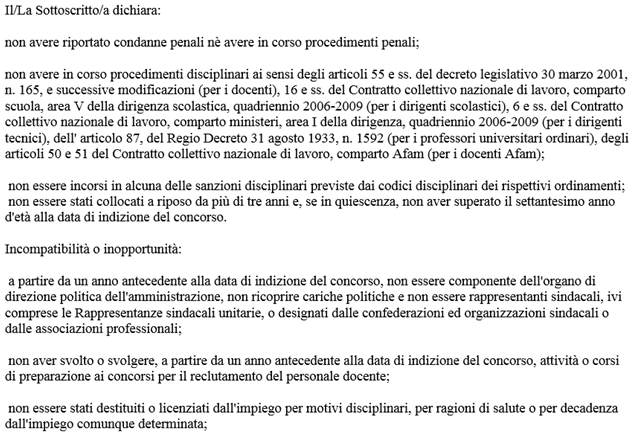 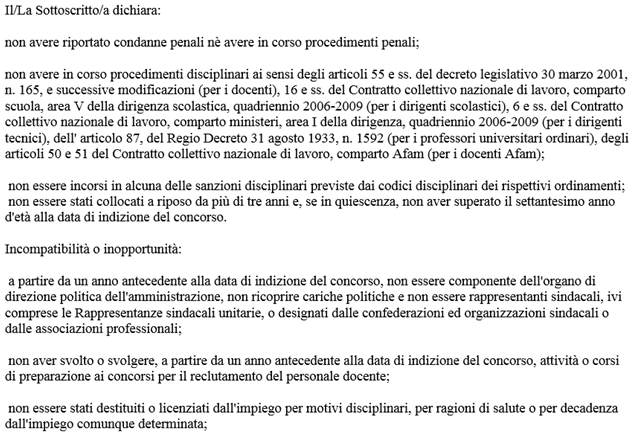 Si allega curriculum vitae.Data______________________						Firma___________________________La presente domanda firmata digitalmente, dovrà essere inviata al seguente indirizzo di posta elettronica, drsa@postacert.istruzione.it, unitamente al curriculum vitae.